UNIVERSIDADE FEDERAL DE PERNAMBUCO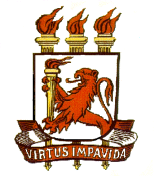 PRÓ-REITORIA DE GRADUAÇÃOCOORDENAÇÃO DE FORMAÇÃO PARA O TRABALHOBOLSA DE APOIO ACADÊMICOCADASTRONOME COMPLETO (sem abreviações) ___________________________________________________________________________________________________________________________________________________CURSO ___________________________________________________ PERÍODO / TURNO ________________CPF ____________________________ RG _______________________ ÓRGÃO EXPEDIDOR ______________RUA ______________________________________________________________________ N° ____________COMPLEMENTO ___________________________________________ BAIRRO _________________________ CIDADE ______________________________________________________ CEP ________________________ TELEFONE _______________________________ E-MAIL __________________________________________BANCO ______________________________ AGÊNCIA _______________ CONTA ______________________INFORMAÇÕES DO SETOR:LOCAL____________________________________________________________________________________ORIENTADOR______________________________________________________________________________CONTATO DO SETOR (e-mail, telefone):_________________________________________________________ANEXAR A ESTE FORMULÁRIO:TERMO DE COMPROMISSO (uma via);HISTÓRICO ESCOLAR ATUALIZADO.RECIFE, _____ DE ____________________ DE 20_____________________________________		_____________________________________		    ALUNO						         ORIENTADORAUTORIZAÇÃO PARA IMPLANTAÇÃO DA BOLSA:EM: _____/_____/________				_____________________________________COORDENAÇÃO DE FORMAÇÃO PARA O TRABALHO